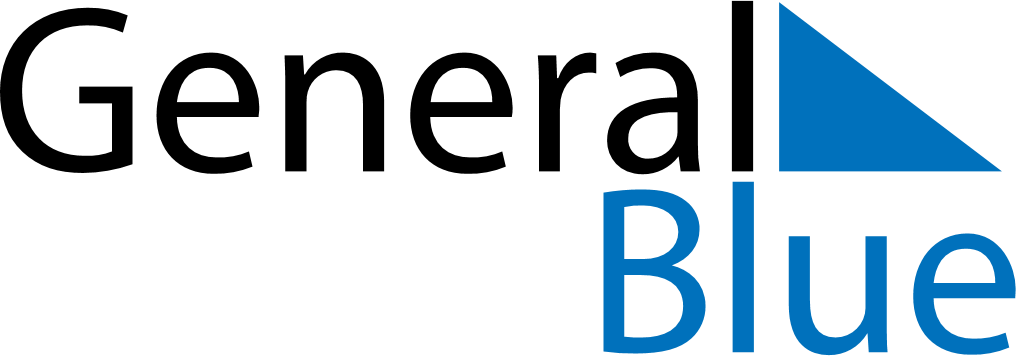 December 2019December 2019December 2019December 2019ReunionReunionReunionMondayTuesdayWednesdayThursdayFridaySaturdaySaturdaySunday1234567789101112131414151617181920212122Abolition of Slavery2324252627282829Christmas Day3031